Legends of Chile –Story Las Tres PascualasAt the end of the eighteenth Century the three Pascualas lived on the shore of a lagoon close to the rising city of Conception. These three sisters were called Sun, Hope and Joy but because their mother was very religious they were known as Las Pascualas. All of them were young and pretty and washers. As they washed they would sing love songs, wanting to find their true loves.One day their father brought a visitor home, to lodge with them, and soon enough this young man got attached to the family, helping the father with his tasks. The young man would spend hours watching the three sisters washing bundles of colourful clothing, splashing in the lagoon amidst laughter, and then when they returned home in the afternoon with the bundles of dry clothes on their heads. Very soon he started to romance all three sisters.The deception of the young man did not last long as the three sisters were close and trusted each other very much, and during an early morning chat found out they all three shared the same lover. 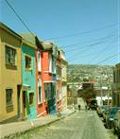                                                                                                                       Conception, Chile The tragedy of this legend is that not knowing what to do about the young man the three sisters decided to end their own lives. They dressed in white like three brides and then going to the lagoon drowned themselves in its waters. It is said that when they flung themselves into the water a whirlpool appeared, a tremor shook the lagoon and it overflowed.Today the lagoon bears their name and it is said that at midnight when there is a full moon the ghosts of the three Pascualas sisters can be seen combing their hair, and a small boat containing a inconsolable lover crying and searching in vain for his lost loves. If you are interested in more information on Chile the history, culture, traditions, or Expat living. Come visit my site for more wonderful information on this fantastic country. At http://chileangringo.com. Also don’t forget I am always looking to post your original stories on your travels to Chile as well so If you have something you would like to share please email meThis does not appear to be a valid RSS feed.